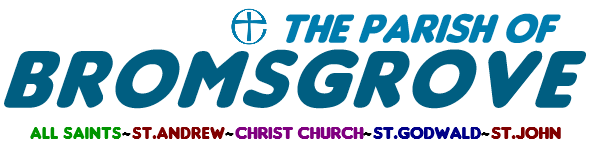 SAFEGUARDING CHILDREN AND VULNERABLE ADULTS POLICY2022-2023Version 8Version 1 agreed on 13.10.2014and reviewed and updated 19.10.2015, 19.11.2016, 13.11.2017, 12.11.2018, 27.11.2019, 22.11.2021 and 9.11.2022.  TABLE OF CONTENTSParish of Bromsgrove in the Diocese of WorcesterChurches of St. John’s, St. Andrew’s, All Saints, St. Godwald’s, Christ Church, Holy Trinity and St. Mary’s Dodford, St. Michael and All Angels, St. Michael’s, St. Michael’s, Upton Warren, St. Mary de Wyche, Wychbold.  Safeguarding Children, Young People and Adult Policy StatementWe are committed to adopt the House of Bishops Policy – -Promoting a Safer Church 2017 INTRODUCTIONAll churches within the Parish of Bromsgrove are committed, to ensuring the health, safety and welfare of everyone who uses the church buildings, the churchyard and any other building they are responsible for, and deem the health and safety of all to be an intrinsic part of safeguarding. The Health and Safety Policy, is dealt with in a separate document set. In relation to safeguarding, the following policy has been agreed and implemented by the Parish Church Council (PCC). We are committed to the safeguarding and the respectful pastoral care and nurturing of the children, young people and adults within our church community. We commit ourselves to promoting the inclusion and empowerment of children, young people and adults.Nominated Parish Safeguarding Officers, and their contact details are:St John’s and St. Andrew’s: Adrienne Hallahall2d@hotmail.co.uk; 01527 873939 or 07712 945318All Saints and St. Godwald’s: Suzanne Thompsonsuzannethompson82@hotmail.com; 01527 836142 or 07790 249510Christ Church and St. Luke’s: Eleanor Newboldeleanor.newbold21@gmail.com; 07837 351203Holy Trinity and St. Mary, Dodford: Dorothy Woodhouse dorothywoodhouse@hotmail.co.uk; 07840 9057992.    LEGISLATION and GUIDANCE2.1 We are committed to adopt and follow the Church of England’s House of Bishops’ Policies and the relevant legislation and guidance Working Together to safeguard children(2018) https://assets.publishing.service.gov.uk/government/uploads/system/uploads/attachment_data/file/942454/Working_together_to_safeguard_children_inter_agency_guidance.pdf , thus ensuring that the welfare of children and young people is paramount.We are aware of, and will implement the following documents that sit alongside the House of Bishops’ Policies:•	Promoting a Safer Church: House of Bishops’ statement policy (2017)https://www.churchofengland.org/sites/default/files/2017-11/cofe-policy-statement.pdf•	Protecting all God’s Children (safeguarding policy for children and young people, 4th edition) 2010)http://www.churchofengland.org/sites/default/files/2017-11/Protecting%20All%20God%27s%20Children%204th%20edition.pdf•	Promoting a Safe Church (safeguarding policy for adults) 2016https://www.churchofengland.org/sites/default/files/2017-11/promotingasafechurch.pdf•	Diocese of Worcester Domestic Abuse Policy Statement 2017https://d3hgrlq6yacptf.cloudfront.net/5f2144e1c592d/content/pages/documents/15861749601626388540.pdf•	Central Council of Church Bell ringers General Statement on safeguarding children in towers https://cccbr.org.uk/wp-content/uploads/2016/03/statement-of-cofe-requirements-for-safeguarding.pdf        Safer Environment and Activities 2019 https://www.churchofengland.org/sites/default/files/2019-11/Safer%20Environment%20and%20Activities%20Oct19_0.pdf    We will also adhere to the practice guidance set out below as recommended by the House of Bishops and any further guidance issued by the Diocese of Worcester:Responding to, assessing and managing safeguarding concerns or allegations against church officers (2017) https://www.churchofengland.org/sites/default/files/2017-11/responding-to-assessing-and-managing-concerns-or-allegations-against-church-officers.pdfResponding well to Domestic Abuse: Policy and Practice Guidance 2017 Responding well to Domestic Abuse: Policy and Practice Guidance 2017Responding well to those who have been sexually abused (2011) https://www.churchofengland.org/sites/default/files/2017-11/Responding%20Well%20to%20those%20who%20have%20been%20sexually%20abused_0.pdfTraining and Development (2017) https://www.churchofengland.org/safeguarding/safeguarding-e-manual/safeguarding-learning-and-development-framework Safer Recruitment and People Management Guidance (2021) Safer Recruitment and People Management Guidance (2021) Safeguarding in Religious Communities (2015) Safeguarding in Religious Communities (2015)Parish Safeguarding Handbook (2018) Parish Safeguarding Handbook (2018)3. SOCIAL MEDIAIn relation to the use of Social Media, we will ensure that a church officer or named individual or individuals are accountable for all parish social media use.  The Social Media policy is covered in a separate document set. 4. REPORTING of SAFEGUARDING CONCERNSWe are committed to report, without delay, every complaint of neglect or abuse; for example, physical, emotional, sexual, financial or spiritual abuse that we discover or suspect through the Parish Safeguarding Officers or clergy and onward to other appropriate authorities (See Appendix A). 5. INFORMATION SHARING and INTER AGENCY WORKINGWe will fully cooperate with statutory agencies during any investigations into allegations concerning a member of the church community. We will inform the statutory agency of any suspected criminal offences or concerns that we are made aware of in respect of our contact with children, young people and adults.6. RECORD KEEPING, DATA PROTECTION and CONFIDENTIALITYRegarding the recording of information, we will ensure that a case file is opened on discovery of any safeguarding concern or allegation. Any, and all safeguarding case files, either electronic or paper, will be stored securely by the incumbent and the PSO, in line with the current General Data Protection Regulations (GDPR) 2018 and files will clearly identify who should have access to them. Secure storage is located in the locked filing cabinet in the Parish Office accessed by the PSOs who are the sole keyholders. All case files should be retained in perpetuity, and if the incumbent or another member of the clergy team moves, any safeguarding case files, and any pertinent information should be shared with the new incumbent. 7. SUPPORTING the VULNERABLEWe recognize that everyone has different levels of vulnerability and everyone may be regarded as vulnerable at some time in their lives. We will offer informed pastoral care to any child, young person or adult who feels vulnerable or who has suffered abuse, and will provide them with details of local and national support agencies.8. SAFER RECRUITMENTWe will ensure that lay ministers, volunteers and paid workers who work with children and vulnerable adults are carefully selected using the safer recruitment process and Disclosure and Barring Service to check the background of each person as outlined in the diocesan procedures. The Diocese will do likewise in respect of the ordained.9. SUPERVISION AND MONITORING OF EX-OFFENDERS We will supervise any member of our church community known to have offended against a child or vulnerable adult and ensure they are effectively managed and monitored in consultation with the Diocesan Safeguarding Adviser (DSA). The DSA will determine the appropriate action to be taken to best safeguard the parish and its congregation, based on the particular circumstances and facts of the case. The DSA will undertake a risk assessment and formulate a risk management plan or Safeguarding Agreement (See Appendix B).10. ONGOING SUPPORT, REVIEW and TRAINING The churches within the Parish are committed to supporting, resourcing, training and regular reviewing those who undertake work with children and adults.11. REVIEW OF POLICIES and INSURANCE11.1 We will review this policy annually and, as part of this, check that all our procedures and activities involving children, young people and vulnerable adults, including the DBS process and checks, are up to date.11.2 We will review our insurance policy for those working with children and vulnerable adults ensuring we adopt the advice in the House of Bishops Policy and promoting a Safer Church.11.3 The PCC has nominated people on each DCC who will represent the concerns and views of people at DCC meetings and to outside bodies.12. DISPLAYA current copy of this Safeguarding Policy will be displayed on the Parish notice board of each of the above named churches along with information about how to contact the DSA, PSO and how to get help with child and adult safeguarding issues from statutory agencies. Please note you can contact Childline anytime for free 0800 1111 or Age UK on 08003196789. Safeguarding arrangements are clearly accessible on the Parish website.       This Policy was discussed and initially agreed at the PCC meeting on Monday 13th October 2014 and reviewed and updated on 19th October 2015, 19th November 2016, 13th November 2017 and 12th November 2018, 27th November 2019, 22nd November 2021 and 9th November 2022.  We, the PCC agree to review and update this policy annually.Signed & dated, 9th November 2022, byThe District Church Council of each church has identified the following activities involving children, young people and vulnerable adults to which the House of Bishops Policy and Promoting a Safe Church applies. Details of the activities, frequency, location, and person/s responsible are included applicable from November 2022.Parish of Bromsgrove ActivitiesAll Church services. ReachOut Bromsgrove:  Bi weekly around Bromsgrove area or The Hub; Ray Khan or David Ford.Listening Service: Term time, in person; David Ford.Exploring your faith: Weekly via Zoom online platform; Rosemary Sumner.Church activities: St John’s and St Andrew’s (PSO Adrienne Hall)Choir:  Fridays and Sundays.  Church and Choir Vestry, St. John’s; Steve Cowperthwaite.Bell Ringing. Thursdays and Sundays. Church Ringing Tower, St John’s; Sarah Marshall.3.   Home Communion & Pastoral Visiting:  As and when required; Caroline Khan, Janet Hatton.4.   Baptismal Visiting Team.  As & when required;  Hilda Roxborough.Non church activities: St. John’s and St. Andrew’sSt. John’s Church Hall1st Bromsgrove BrowniesParenting Group for toddlersSt Andrew'sPilates   weekly on Mondays afternoonsTai Chi  weekly on Monday eveningsRainbows  Tuesday eveningsNarcotics Anonymous Tuesday evenings (back office)Karate Wednesday eveningsGracechurch Mental Health Support. Thursday evenings. Steve Vincent.Stay and Play. Thursdays; Ruth Grigg and Caroline Khan.Karate Saturday morningsYouth Group (YMCA)Grace Church. Sundays.Church activities: All Saints (PSO Suzanne Thompson)Pastoral. All Saints when required; Tessa Carrick.Home Communion. As & when required; Barbara Murphy, Tessa Carrick, Rosemary Sumner.Chattery. Wednesday afternoons in Church Hall; Tessa Carrick, Suzanne Thompson.Mothers Union. Monthly, Thursday afternoons; Rev Sue Humphries.Service for members of Exmoor Drive.  Monthly, Pam Rosewarne.Choir.  In church; Friday eveningNon church activities: All SaintsFitness.  MondayPilatesAll Saints Art Club.  MondayTumble Tots.  TuesdayRock Choir. TuesdayAltogether VocalSlimming WorldFitnessBromsgrove Flower Club. Thursday (third in the month)All Saints Sing & TonicSt Joseph’s ChurchChloe May Dance AcademyChurch activities: St Godwald’s (PSO Suzanne Thompson)Totwalds Monday mornings, 9.30-10.00 in Church; Sue Bryant. Messy Church. Church Hall; Kerstin McDonald.Home Communion As and where required; Janet Hewer.Choir Every other Sunday and other periodic rehearsals, Church; Norman Hewer.Ramblers’ GroupCommunity Café. Fridays, 10.00 on alternate weeks, Ruth Heald Room; Judith Rowe. Warm Welcome Café. Alternate Wednesday and Friday, 1200, Ruth Heald Room; Judith Rowe.Non church activities: St Godwald’sLittle Stars Monday mornings, 10.00-11.15 in term time, in Church Hall; Jess Pagan-Davies. National Autistic Society Companion Support. Monday 2-4pm, in Church Hall.Showtime Academy. Dance classes for children aged 3 upwards, Monday,5-6.00pm, in Church Hall: Sally.Bromsgrove Belles Womens’ Institute. 2nd Monday of every month from 7.30pm in Ruth Heald Room; Helen Holbeche.Bromsgrove U3A Ukelele and singing for pleasure group.  Meet Tuesdays on week 2 and 4 of each month, Ruth Heald Room; C. Shearwood.Kitsune Martial Arts. Tuesday evenings 5-8.30pm, in Church Hall; James Boyle. Soupermovers. Tuesday 10.30-11.30, in Church Hall; Gaynor.Railway Club. Wednesday 7-10.30pm on 2nd week of month, in Church Hall.U3A Recorder Group. Thursday 10.30-12.00 1st and 3rd week, in Ruth Heald Room.Recorder Group. 1st Thursday of month, 8-9pm, in Ruth Heald Room. Yin Yoga. Thursdays 6pm and 7.45; each session lasts 75 minutes, in Church Hall; Emma Turley.Tiny Talk. Baby and toddler sign language. Fridays, 9.45-10.45 and 11.00-12.00, in Church Hall; Sarah Phillips.U3A HistoryChurch activities: Christ Church, Catshill (PSO Eleanor Newbold)Craft Group: Once a month. Church/Vicarage; Vicky Lawton. Meditation Group: Once a month at Vicarage or online; Rev. Bev Robertson. Ceases end November 2022Open Church: Every Tuesday 10.00-12.00; Pat Hackett.Catshill Connect: Second and fourth Tuesday of each Month, 2-3.30pm: Nan Adie.Non church activities: Christ Church, CatshillPre-school playgroup. St. Luke’s Church Centre, each weekday 9.00-3.00 in term time.Church activities: St. Michael and All Angels, Stoke Prior, St Mary de Wyche, Wychbold and St Michael’s, Upton WarrenCoffee and cake: Second Saturday, monthly, 10-12.30: Alan Brown, Richard Edgington.Home visits: As required: Paula Honnibal.  Non Church activities: St. Michael and All Angels, Stoke Prior, St Mary de Wyche, Wychbold and St Michael’s, Upton Warren Asylum Seekers support groups. Each Tuesday and Friday; Paula Honnibal.Heritage Friends. Monthly: contact Alan Pugh for location of meeting.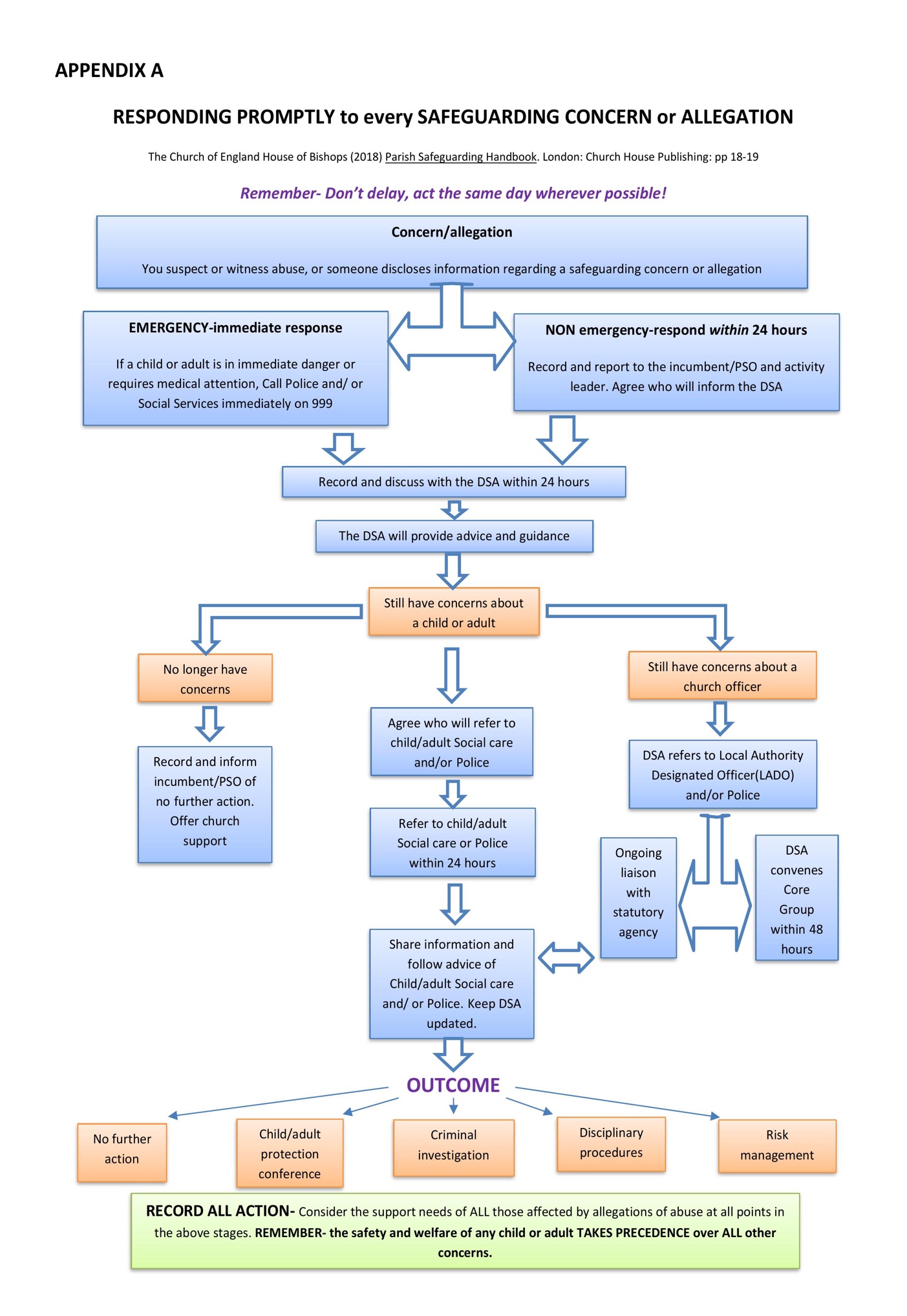 APPENDIX BTHE PARISH OF BROMSGROVE with DODFORD Policy Statement for the Recruitment on Ex-OffendersAs an organisation assessing applicants’ suitability for positions which are included in the Rehabilitation of Offenders Act 1974 (Exceptions) Order using criminal record checks processed through the Disclosure and Barring Service (DBS), The Parish of Bromsgrove complies fully with the Code of Practice and undertakes to treat all applicants for positions fairlyThe Parish of Bromsgrove undertakes not to discriminate unfairly against any subject of a criminal record check on the basis of a conviction or other information revealedThe Parish of Bromsgrove can only ask an individual to provide details of convictions and cautions that the Parish are legally entitled to know about. Where a DBS certificate at either standard or enhanced level can legally be requested (where the position is one that is included in the Rehabilitation of Offenders Act 1974 (Exceptions) Order 1975 as amended, and where appropriate Police Act Regulations as amended)The Parish of Bromsgrove can only ask an individual about convictions and cautions that are not protectedThe Parish of Bromsgrove is committed to the fair treatment of its staff, potential staff or users of its services, regardless of race, gender, religion, sexual orientation, responsibilities for dependants, age, physical/mental disability or offending backgroundThe Parish of Bromsgrove has a written policy on the recruitment of ex-offenders, which is made available to all DBS applicants at the start of the recruitment processThe Parish of Bromsgrove actively promotes equality of opportunity for all with the right mix of talent, skills and potential and welcome applications from a wide range of candidates, including those with criminal recordsThe Parish of Bromsgrove select all candidates for interview based on their skills, qualifications and experienceAn application for a criminal record check is only submitted to DBS after a thorough risk assessment has indicated that one is both proportionate and relevant to the position concerned. For those positions where a criminal record check is identified as necessary, all application forms, job adverts and recruitment briefs will contain a statement that an application for a DBS certificate will be submitted in the event of the individual being offered the positionThe Parish of Bromsgrove ensures that all those in the Parish who are involved in the recruitment process have been suitably trained to identify and assess the relevance and circumstances of offencesThe Parish of Bromsgrove also ensures that they have received appropriate guidance and training in the relevant legislation relating to the employment of ex-offenders, e.g. the Rehabilitation of Offenders Act 1974At interview, or in a separate discussion, the Parish of Bromsgrove ensures that an open and measured discussion takes place on the subject of any offences or other matter that might be relevant to the position. Failure to reveal information that is directly relevant to the position sought could lead to withdrawal of an offer of employmentThe Parish of Bromsgrove makes every subject of a criminal record check submitted to DBS aware of the existence of the  Code of Practice and makes a copy available on requestThe Parish of Bromsgrove undertakes to discuss any matter revealed on a DBS certificate with the individual seeking the position before withdrawing a conditional offer of employment.Table of contents Page 2Introduction and contact details for parish safeguarding officersPage 3    Legislation and Guidance Page 4-5Social Media  Page 5Reporting of safeguarding concernsPage 5Information sharing Page 5-6Record keeping, data protection and confidentialityPage 6Supporting the vulnerable    Page 6Safer recruitment Page 6Supervision and monitoring of ex-offendersPage 6-7Ongoing support, review and trainingPage 7Review of policies and Insurance Page 7DisplayPage 7Parish of Bromsgrove Activities Page 9Church activities and non-church activities: St John’s and St Andrew’s, Bromsgrove.Page 9-10Church activities and non-church activities: All Saints, Bromsgrove.Page 10-11Church activities and non-church activities : St Godwald’s, Finstall, Bromsgrove.Page 11-12Church activities and non-church activities: Christ Church, Catshill Page 12Church activities and non-church activities: St Michael & All Angels, Stoke Prior, St Mary de Wyche, Wychbold & St Michael’s, Upton WarrenPage 12-13Appendix A. Flow chart: Responding promptly to every safeguarding  concern or allegationPage 14Appendix B. Policy statement on the recruitment of ex-offenders Page 15-16PCC Chair or representativeChurchwardens ofSt John’s & St Andrew’s, BromsgroveAll Saints, BromsgroveSt Godwald’s, Finstall, BromsgroveChrist Church, CatshillHoly Trinity and St. Mary, DodfordSt. Michael and All Angels, Stoke PriorSt. Michael’s, Upton WarrenSt Mary de Wyche, WychboldParish Safeguarding Officers Adrienne Hall                                       Suzanne Thompson   Eleanor Newbold                                 Dorothy WoodhouseIncumbent                      David Ford, Rector. 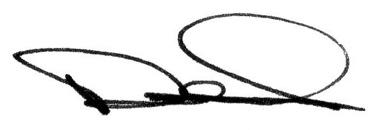 